Уважаемые коллеги!Образовательная онлайн-платформа «Учи.ру» совместно с Комитетом по образованию Санкт-Петербурга продолжает реализацию проекта "Цифровая школа Учи.ру", запущенного в Санкт-Петербурге в марте 2020 года. В начале сентября 2020г. было принято решение о масштабировании проекта.Проект «Цифровая школа Учи.ру» в Санкт-Петербурге в 2020 – 2021 учебном году будет реализовываться с сентября 2020 года по май 2021 года.Цель проекта: апробация современных форм обучения и внедрение модели цифровой образовательной среды, повышение успеваемости и интереса к изучению математики и английского языкаУчастники проекта 2020 – 2021 учебного года: учителя математики, английского языка, ученики 5-9 классовСуть проекта: учителя-участники проекта проводят один из уроков по математике (алгебре) или английскому языку каждую рабочую неделю учебного года в компьютерном или мобильном классе по предложенной методике в формате смешанного обучения.Курсы по математике и английскому языку на платформе Учи.ру состоят из интерактивных заданий по основным разделам школьной программы, разработанных профессиональными методистами в соответствии с ФГОС. В математике представлены также блоки проверочных работ и оценки знаний, а также разделы для подготовки к экзаменам.Учи.ру позволяет с использованием уже имеющейся в школе инфраструктуры организовать учебный процесс на новом уровне в цифровом формате. Дети смогут изучать математику и английский язык в интересной форме, а учитель - наблюдать за их результатами в режиме реального времени и выстраивать работу, используя современный цифровой подход.16.09.2020г. состоялся вебинар «Цифровая школа Учи.ру в городе Санкт - Петербург. Итоги весны 2020г. и планы на 2020/21уч.г.» для руководителей информационно – методических центров Санкт-Петербурга и руководителей образовательных учреждений Санкт-Петербурга.Запись мероприятия: https://youtu.be/mw8PORnq6hc До 21.09.2020 г. руководителям образовательных учреждений необходимо отправить предварительную заявку на участие в проекте по ссылке: https://uchi.ru/2020/ds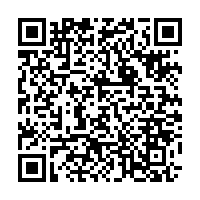 Просим Вас ознакомить методистов математики и английского языка информационно-методических центров Санкт-Петербурга, руководителей центров информатизации образования информационно-методических центров Санкт-Петербурга и кураторов (ответственных за реализацию проекта от образовательных организаций Санкт-Петербурга) и учителей-участников с графиком обучающих вебинаров/семинаров на тему «Цифровая школа Учи.ру: цифровой метод обучения» в Санкт-Петербурге» и рекомендовать принять участие. Обращаем внимание на то, что вебинары проводятся отдельно для разных категорий участников проекта.Участники вебинаров узнают:цели и задачи проекта «Цифровая школа Учи.ру»;принципы реализации проекта, техническая составляющая;зоны ответственности куратора проекта.формат и методику проведения цифровых уроков;условия подачи заявки на участие в проекте и получения итогового сертификата проекта «Цифровая школа Учи.ру»;инструменты для мониторинга и анализа использования платформы Учи.ру, образовательных результатов участников проектаДата и время проведения вебинаров:На бланкеорганизации                                       Руководителям информационно-методических центров Руководителям образовательных организацийДатаВремяУчастникиСсылка для подключенияQR – код (переход на страницу вебинара)22.09.202015.30-16.30Методисты математики и английского языка ИМЦ,   руководители ЦИО ИМЦ,
кураторы (ответственные за реализацию проекта от ОО)https://youtu.be/-bKnWSDAatM 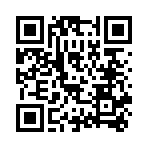 24.09.202015.30-17.30Учителя математикиhttps://youtu.be/BeFZP8V-o6Q 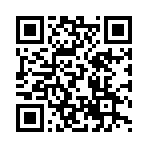 28.09.202015.30-17.30Учителя английского языкаhttps://youtu.be/bauerDyfdac 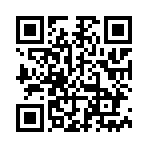 